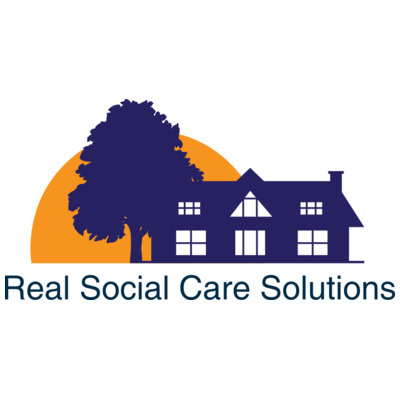 APPLICATION FORMPlease complete this form in black ink and complete all sectionsData Protection StatementThe personal information (data) collected on this form, and on the attachments, (which includes the collection of sensitive personal data) are collected for the purposes of recruitment, personnel administration (for new employees) and monitoring.  Unless you direct otherwise (for example in a situation where you would like this Application kept on file for future vacancies) the Application Forms (and attachments) of unsuccessful applicants will be destroyed after 6 months.  It is the policy of the Agency to protect, and keep secure, all personal data collected.  All personal data is processed for the purposes of recruitment, and, in the case of successful Applicants, for the satisfactory administration of their employment, and for no other purpose.1. Personal Details1. Personal Details1. Personal Details1. Personal Details1. Personal Details1. Personal Details1. Personal Details1. Personal Details1. Personal Details1. Personal Details1. Personal Details1. Personal Details1. Personal Details1. Personal Details1. Personal DetailsTitleSurnameSurnameSurnameMaiden NameMaiden NamePrevious surnames (if any)Previous surnames (if any)Previous surnames (if any)Previous surnames (if any)Previous surnames (if any)Forenames (in full)Forenames (in full)Forenames (in full)Forenames (in full)Forenames (in full)AddressAddressAddressAddressAddressAddressPost Code:Post Code:Post Code:TelephoneTelephoneTelephoneHomeHomeHomeHomeHomeWorkWorkWorkWorkTelephoneTelephoneTelephoneEmail addressEmail addressEmail addressNationality Nationality May we contact you at work?May we contact you at work?May we contact you at work?Yes          No         Please  as appropriateYes          No         Please  as appropriateYes          No         Please  as appropriateYes          No         Please  as appropriateYes          No         Please  as appropriateYes          No         Please  as appropriateYes          No         Please  as appropriateYes          No         Please  as appropriateYes          No         Please  as appropriateYes          No         Please  as appropriateYes          No         Please  as appropriateYes          No         Please  as appropriateDate of BirthDate of BirthDate of BirthNational Insurance NumberNational Insurance NumberNational Insurance NumberNext of Kin to be notified in case of emergency: NameNext of Kin to be notified in case of emergency: NameNext of Kin to be notified in case of emergency: NameNext of Kin to be notified in case of emergency: NameNext of Kin to be notified in case of emergency: NameNext of Kin to be notified in case of emergency: NameNext of Kin to be notified in case of emergency: NameNext of Kin to be notified in case of emergency: NameNext of Kin to be notified in case of emergency: NameNext of Kin to be notified in case of emergency: NameAddressAddressAddressAddressAddressAddressPost Code: Post Code: Post Code: TelephoneTelephoneTelephoneHomeHomeHomeHomeHomeWorkWorkWorkWorkTelephoneTelephoneTelephoneRelationship to youRelationship to youRelationship to youRelationship to youRelationship to youWhich of the following applies to you?Which of the following applies to you?Support Worker           Care Assistant      Team Leader              Please  as appropriateSupport Worker           Care Assistant      Team Leader              Please  as appropriateOther                                                                              ( Please Specify)                                        2. Training – e.g. manual handling, CPR, infection control, first aid etc., (please provide certificates) 2. Training – e.g. manual handling, CPR, infection control, first aid etc., (please provide certificates) 2. Training – e.g. manual handling, CPR, infection control, first aid etc., (please provide certificates) 2. Training – e.g. manual handling, CPR, infection control, first aid etc., (please provide certificates) 2. Training – e.g. manual handling, CPR, infection control, first aid etc., (please provide certificates) 2. Training – e.g. manual handling, CPR, infection control, first aid etc., (please provide certificates) 2. Training – e.g. manual handling, CPR, infection control, first aid etc., (please provide certificates) Details of training EstablishmentDate from           Date toDate from           Date toDate from           Date toCourses takenAttainmentAttainment3. Professional Details3. Professional Details3. Professional Details3. Professional Details3. Professional Details3. Professional Details3. Professional DetailsThe service we give depends on accurate up to date information.  Please keep us informed of all developments in your career.Please  as   appropriate      Please give details of any certificates , qualifications or relevant experience you have below.The service we give depends on accurate up to date information.  Please keep us informed of all developments in your career.Please  as   appropriate      Please give details of any certificates , qualifications or relevant experience you have below.The service we give depends on accurate up to date information.  Please keep us informed of all developments in your career.Please  as   appropriate      Please give details of any certificates , qualifications or relevant experience you have below.The service we give depends on accurate up to date information.  Please keep us informed of all developments in your career.Please  as   appropriate      Please give details of any certificates , qualifications or relevant experience you have below.The service we give depends on accurate up to date information.  Please keep us informed of all developments in your career.Please  as   appropriate      Please give details of any certificates , qualifications or relevant experience you have below.The service we give depends on accurate up to date information.  Please keep us informed of all developments in your career.Please  as   appropriate      Please give details of any certificates , qualifications or relevant experience you have below.The service we give depends on accurate up to date information.  Please keep us informed of all developments in your career.Please  as   appropriate      Please give details of any certificates , qualifications or relevant experience you have below.4. General information4. General information4. General information4. General information4. General information4. General informationDo you hold a valid and current British Driver’s Licence? Yes        No    Please  as   appropriate        If Yes, what type?   (E.g. Provisional, Full, LGV, PCV)Do you have any endorsements?                                        Yes     No       Please  as   appropriate        If Yes, please give details                     Do you hold a valid and current British Driver’s Licence? Yes        No    Please  as   appropriate        If Yes, what type?   (E.g. Provisional, Full, LGV, PCV)Do you have any endorsements?                                        Yes     No       Please  as   appropriate        If Yes, please give details                     Do you hold a valid and current British Driver’s Licence? Yes        No    Please  as   appropriate        If Yes, what type?   (E.g. Provisional, Full, LGV, PCV)Do you have any endorsements?                                        Yes     No       Please  as   appropriate        If Yes, please give details                     Do you hold a valid and current British Driver’s Licence? Yes        No    Please  as   appropriate        If Yes, what type?   (E.g. Provisional, Full, LGV, PCV)Do you have any endorsements?                                        Yes     No       Please  as   appropriate        If Yes, please give details                     Do you hold a valid and current British Driver’s Licence? Yes        No    Please  as   appropriate        If Yes, what type?   (E.g. Provisional, Full, LGV, PCV)Do you have any endorsements?                                        Yes     No       Please  as   appropriate        If Yes, please give details                     Do you hold a valid and current British Driver’s Licence? Yes        No    Please  as   appropriate        If Yes, what type?   (E.g. Provisional, Full, LGV, PCV)Do you have any endorsements?                                        Yes     No       Please  as   appropriate        If Yes, please give details                     Please state which languages you speak, including an indication of fluencyPlease state which languages you speak, including an indication of fluencyPlease state which languages you speak, including an indication of fluencyHow did you hear about us ?How did you hear about us ?How did you hear about us ?Are you a member of a  or Professional Organisation offering Indemnity Insurance?Yes     No    Please  as   appropriate        Are you a member of a  or Professional Organisation offering Indemnity Insurance?Yes     No    Please  as   appropriate        Are you a member of a  or Professional Organisation offering Indemnity Insurance?Yes     No    Please  as   appropriate        Are you a member of a  or Professional Organisation offering Indemnity Insurance?Yes     No    Please  as   appropriate        Are you a member of a  or Professional Organisation offering Indemnity Insurance?Yes     No    Please  as   appropriate        Are you a member of a  or Professional Organisation offering Indemnity Insurance?Yes     No    Please  as   appropriate        Body NameBody NameBody NameAmount of CoverAmount of CoverAmount of CoverPolicy NumberPolicy NumberPolicy NumberExpiry DateExpiry DateExpiry Date7. ReferencesReferences are normally taken up for candidates selected for interview.  Give details of the names/addresses of two work-related Referees.  One of the Referees should be your current employer, or if presently unemployed or self-employed, your last employer7. ReferencesReferences are normally taken up for candidates selected for interview.  Give details of the names/addresses of two work-related Referees.  One of the Referees should be your current employer, or if presently unemployed or self-employed, your last employer7. ReferencesReferences are normally taken up for candidates selected for interview.  Give details of the names/addresses of two work-related Referees.  One of the Referees should be your current employer, or if presently unemployed or self-employed, your last employer7. ReferencesReferences are normally taken up for candidates selected for interview.  Give details of the names/addresses of two work-related Referees.  One of the Referees should be your current employer, or if presently unemployed or self-employed, your last employer7. ReferencesReferences are normally taken up for candidates selected for interview.  Give details of the names/addresses of two work-related Referees.  One of the Referees should be your current employer, or if presently unemployed or self-employed, your last employerName, Address and Post CodeName, Address and Post CodeName, Address and Post CodeName, Address and Post CodeName, Address and Post CodeTelephone NumberTelephone NumberTelephone NumberPositionPositionPositionRelationship to youRelationship to youRelationship to youMay we contact the above person now?Yes               No         Please  as appropriateMay we contact the above person now?Yes               No         Please  as appropriateMay we contact the above person now?Yes               No         Please  as appropriateMay we contact the above person now?Yes               No         Please  as appropriateMay we contact the above person now?Yes               No         Please  as appropriate8. Confidentiality declarationRegistration implies acceptance of our code of confidentiality.In the course of your duties you may have access to confidential information about your clients.  On no account must information relating to identifiable client be divulged to anyone other than the manager of Real Social Care Solutions.  You should not disclose ANY information to your family, friends or neighbours.If you are worried by any information you have obtained and consider that you should talk about it to someone else MAKE AN APPOINTMENT TO SPEAK IN PRIVATE TO YOUR MANAGER.Failure to observe these rules will be regarded as serious misconduct which could result in disciplinary actionI have read and I understand the above and I agree to abide by the contents therein.Signed                                                                                         Date:9. Rehabilitation of Offenders ActAs a general rule, no-one need answer questions about spent convictions.  However this general rule does not apply to specified professions, employments and occupations.  By virtue of the Rehabilitation of Offenders Act 1974 (Exceptions) (Amendment) Orders, the exemption rule does not apply to:any employment or other work which is concerned with the provision of health services and which is of such a kind as to enable the holder of that employment or the person engaged in that work to have access to persons in receipt of such services in the course of his normal duties, orany employment or other work which is concerned with the provision of care services to vulnerable adults and which is of such a kind as to enable the holder of that employment or the person engaged in that work to have access to vulnerable adults in receipt of such services in the course of his normal dutiesOne or both of the above apply to work with Real Social Care Solutions Ltd, and covers all occupations.You are therefore requested to provide details of all convictions, including those which would otherwise be considered as “spent”.  All employment applications will be considered carefully, and the disclosure of a conviction does not imply that this employment application will be rejected.Records will be checked via the Criminal Records Bureau proceduresI have no convictions               I have convictions (see Note below)           Please  as appropriateNote(To protect the confidentiality of this information, please detail convictions on a separate sheet of paper.  Place it in a sealed envelope with your name clearly visible, and headed “Private and Confidential – Criminal Convictions” and attach this to your completed Application Form)10. Criminal Records – Disclosure CertificateThe Criminal Records Bureau (CRB) have issued a Code of Practice regarding Disclosure Information, a copy of which is available upon request.  A Disclosure Certificate (standard or enhanced) will be requested from the CRB which will detail all convictions, including those which would otherwise be “spent”, as well as details of cautions, reprimands or final warnings.  You will be advised of the type of certificate being requested and asked to give your approval to this application.  The Disclosure Certificate will only be requested in the event that you are successful in your application for employment.11. Asylum and Immigration Act 1996Under Section 8 of the Asylum and Immigration Act 1996 it is a criminal offence to employ a person aged 16 or over who is subject to immigration control unless:That person has current and valid permission to be in the United Kingdom and that permission does not prevent him or her from taking the job in question; orThe person comes into a category specified by the Home Secretary where such employment is allowedAny employment offered will be subject to the successful applicant producing appropriate evidence that the Asylum and Immigration Act is not being contravened. Are you eligible to work in the ?    Yes                 No             Please  as appropriate12. Personal DeclarationI declare that to the best of my knowledge the above information, and that submitted in any accompanying documents, is correct, andI give permission for any enquiries that need to be made to confirm such matters as qualifications, experience and dates of employment, and for the release by other people or organisations of such information as may be necessary for that purpose.I give permission for the processing of the personal data contained in this form for employment purposes.I understand that any false or misleading information could result in my dismissal.      Signed                                                                               Date13. Equal Opportunities Monitoring FormReal Social Care Solutions Ltd is committed to a policy of equality in its employment practices.  Therefore, we need to be able to check that decisions are not influenced by unfair or unlawful discrimination. To help us to do this we would be grateful if you could complete this short questionnaire.  Your answers will be treated with the utmost confidence and will be used only for statistical purposes.  Please note you do not have to provide this information if you prefer not to.SexSexual OrientationAgeMarriage/Civil PartnershipReligion or Belief – do you actively practice a religion or belief?  If yes, which do you practice?Disability – Equality Act 2010 The definition of disability under the Equality Act 2010 is anyone who has a physical or mental impairment which has a substantial and long term adverse effect on their ability to carry out normal day to day activities.The information assists the Company in making sure reasonable adjustments as are necessary for anyone who has a disability and enables the Company to respond positively to this responsibilityRace Monitoring CategoriesPlease indicate one of the five categories that describes your nationality/ethnic/national origins.WhiteMixedAsian or Asian British	Black or Black BritishChinese or any other Ethnic Group